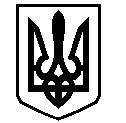 У К Р А Ї Н АВАСИЛІВСЬКА МІСЬКА РАДАЗАПОРІЗЬКОЇ ОБЛАСТІР О З П О Р Я Д Ж Е Н Н Яміського голови 17 травня 2021                                                                                       № 89Про проведення громадських слухань щодо оптимізації мережі закладів загальної середньої  освіти Василівської міської радиВідповідно до статті 143 Конституції України, статті 13, статті 42 Закону України «Про місцеве самоврядування в Україні», ст. 25, 66 Закону України «Про освіту», керуючись статтею 32 Закону України «Про повну загальну середню освіту»  та з метою залучення громадян до вирішення важливих питань громади, реалізації та захисту їх прав і свобод, забезпечення відкритості і прозорості діяльності органів місцевого самоврядуванняЗОБОВ’ЯЗУЮ:Провести  на території с. Підгірне громадські слухання щодо обговорення проекту рішення Василівської міської ради Запорізької області  «Про припинення шляхом ліквідації  комунального закладу «Підгірненська загальноосвітня  школа I-II ст.»  Василівської  міської ради Запорізької області» 26 травня 2021 року о 14:00 год. за адресою Василівський район, с.Підгірне, вул. Чкалова, 82.  Провести  на території с. Широке громадські слухання щодо обговорення проекту рішення Василівської міської ради Запорізької області  «Про створення опорного закладу освіти та його філій»  01 червня 2021 о 14.00  Запорізька область, Василівський район, с. Широке вул. Миру, 48б.  Провести  на території с. Шевченка громадські слухання щодо обговорення проекту рішення Василівської міської ради Запорізької області  «Про створення опорного закладу освіти та його філій»   19 травня 2021 о 09.00  Запорізька область, Василівський район, с. Шевченка вул. Щаслива,39.Провести  на території с. Долинка громадські слухання щодо обговорення проекту рішення Василівської міської ради Запорізької області  «Про створення опорного закладу освіти та його філій»   03 червня 2021 о 14.00  Запорізька область, Василівський район, с.Долинка вул. Перемоги, 35.5. Визначити органом ради, що забезпечує організацію проведення громадських слухань від імені органу місцевого самоврядування відділ забезпечення діяльності ради та виконкому . Адреса: 71600, м. Василівка, бульвар Центральний, 1 тел. (06175) 7-26-68, факс (06175) 7-26-68. Електронна адреса: vasmr@ukr.net.6.     Відділу забезпечення діяльності ради та виконкому Василівської міської ради:6.1.Оприлюднити на офіційному сайті Василівської міської ради  оголошення про початок процедури громадського обговорення у формі громадських слухань та проєкти рішень, що підлягають обговоренню, не пізніше 30 календарних днів до дня проведення громадських слухань.6.2.Приймати пропозиції, зауваження та рекомендації щодо питання, яке  виноситься на громадські слухання, від громадськості в усній, письмовій та електронній формі до 17:00 год. 31 травня 2021 року та оприлюднити прийняту інформацію під час безпосереднього проведення громадських слухань.6.3.Початок строку громадських слухань з дня наступного за датою оприлюднення на офіційному сайті Василівської міської ради оголошення про початок процедури громадського обговорення.7.Контроль за виконанням цього розпорядження покладаю на першого заступника       міського голови з питань діяльності виконавчих органів ради Калініна Д.С.Міський голова                                                                                   Сергій КАЛІМАНАркуш погодження додається